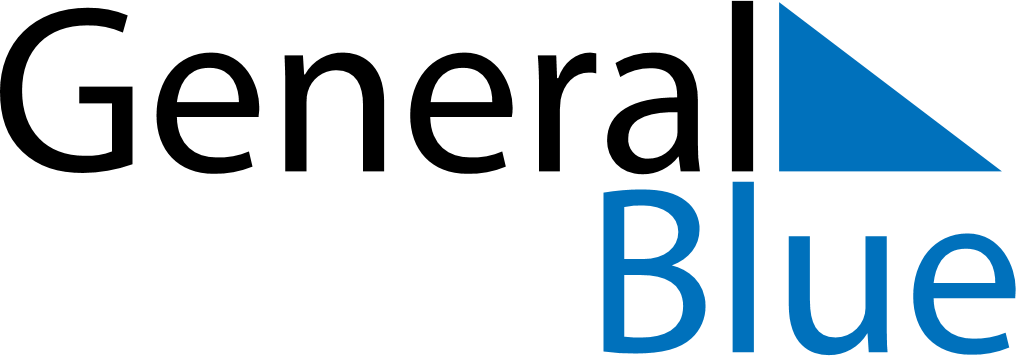 Weekly CalendarAugust 30, 2021 - September 5, 2021MondayAug 30TuesdayAug 31WednesdaySep 01ThursdaySep 02FridaySep 03SaturdaySep 04SundaySep 05